Bitte kreuzen Sie das gewünschte Paket an:Erklärungen zur Anmeldung Bigband-Klasse siehe angehängtes Merkblatt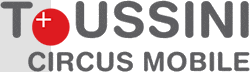 

Erklärungen zur Anmeldung Wendalinum Bigband KlasseWunschinstrument Tragen Sie hier das gewünschte Instrument des Kindes ein. (Nur Blasinstrumente, E-Bass, Gitarre, Schlagzeug und Klavier möglich)Bitte bedenken Sie, dass Ihr Kind bei den Instrumenten Klavier, Gitarre und Schlagzeug mindesten 3 Jahre Instrumentalunterricht erhalten haben sollte!AlternativinstrumentHier können Sie ein Alternativinstrument, das Ihr Kind gerne lernen möchte, eintragen oder lassen Sie das Feld einfach frei.„noch kein Instrument gewählt“Falls sich Ihr Kind noch unsicher bei der Wahl ist, so lassen Sie das Feld Wunschinstrument bzw. Alternativinstrument noch frei und kreuzen Sie „noch kein Instrument gewählt“ an. Die Wahl teilen Sie mir bitte per Mail (info.fwbk@wendalinum.de) bis Ende Juni mit.Paketinfos: Mietinstrument und UnterrichtBitte geben Sie bei der Anmeldung eine E-Mailadresse und eine Telefonnummer an, damit Herr Zimmermann Sie im Bedarfsfall kontaktieren kann.Kontakt: info.fwbk@wendalinum.deName, Vorname des Kindes:Name, Vorname des Kindes:Wunschinstrument:Wunschinstrument:eventuell Alternativinstrument:eventuell Alternativinstrument:Vorkenntnisse in Jahren:Vorkenntnisse in Jahren:(Schlagzeug, Gitarre, Klavier mindestens 3 Jahre Unterricht)noch kein Instrument gewählt 
(Wahl bitte bis Ende Juni  per Mail mitteilen (info.fwbk@wendalinum.de))noch kein Instrument gewählt 
(Wahl bitte bis Ende Juni  per Mail mitteilen (info.fwbk@wendalinum.de))noch kein Instrument gewählt 
(Wahl bitte bis Ende Juni  per Mail mitteilen (info.fwbk@wendalinum.de))Kombipaket (nur Saxofon, Querflöte, Trompete, Posaune und Euphonium möglich):Mietinstrument und Instrumentalunterricht am GymnasiumKosten: 38 € pro MonatWahlpaket 1: (nur Saxofon, Querflöte, Trompete, Posaune (Euphonium) und E-Bass, möglich):nur Mietinstrument (Instrumentalunterricht wird selbst organisiert)	Kosten: 23 € pro MonatWahlpaket 2: (nur Saxofon, Querflöte, Trompete, Posaune und Euphonium möglich):nur Instrumentalunterricht (Musikinstrument wird selbst organisiert)Kosten: 23 € pro MonatIndividualpaket (alle Bigbandinstrumente möglich):Eigenverantwortliche Organisation des Instrumentalunterrichts sowie des MusikinstrumentsKosten: 15 € pro JahrFür eventuelle Nachfragen bitte E-Mailadresse und Telefonnummer angeben:Für eventuelle Nachfragen bitte E-Mailadresse und Telefonnummer angeben:E-Mail:Telefon:St. Wendel, den
______________________________________
Unterschrift des/ der Sorgeberechtigten Paketemögliche InstrumenteInstrumental-unterricht am WendalinumInstrumental-unterricht muss selbst organisiert werdenMiet-instrumentKostenKombipaketTrompete, 
Posaune,Querflöte,Saxofon,Euphoniumjaneinja38,00 € / MontatWahlpaket 1Trompete, 
Posaune,Querflöte,Saxofon,Euphoniumneinjaja23,00 € / 
MonatWahlpaket 2Trompete, 
Posaune,Querflöte,Saxofon, 
Euphonium,E-Bassjaneinnein23,00 € / 
MonatIndividualpaketTrompete, 
Posaune,Querflöte,Saxofon, 
Euphoniumneinjanein15,00 € / 
Jahr